LIMPIEZA DEL RELLENO SANITARIOImágenes del terreno, donde se le hiso limpieza al relleno sanitario.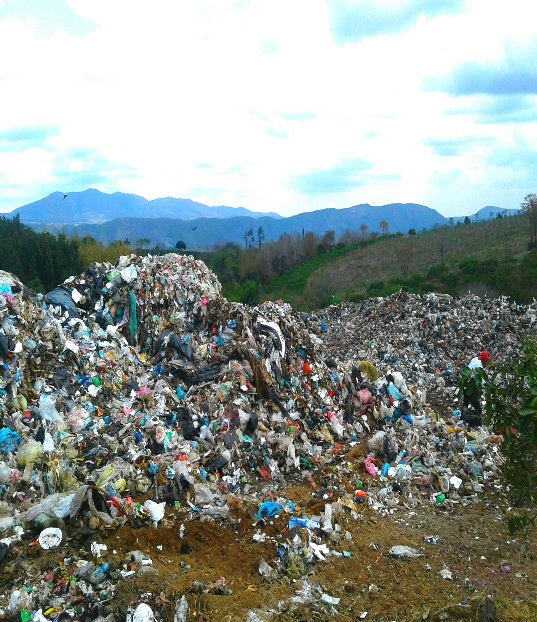 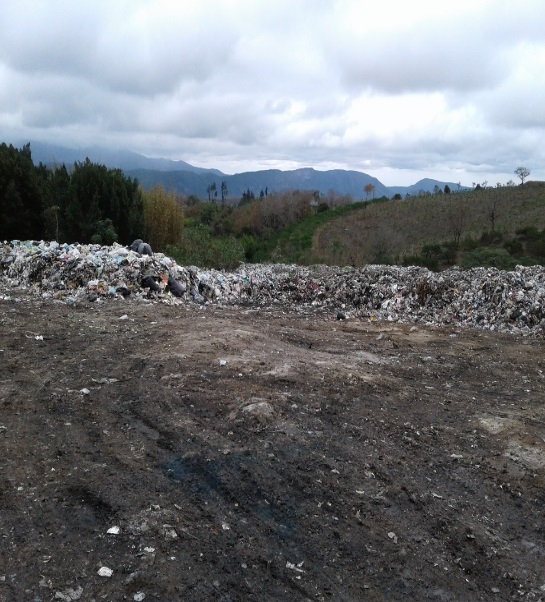 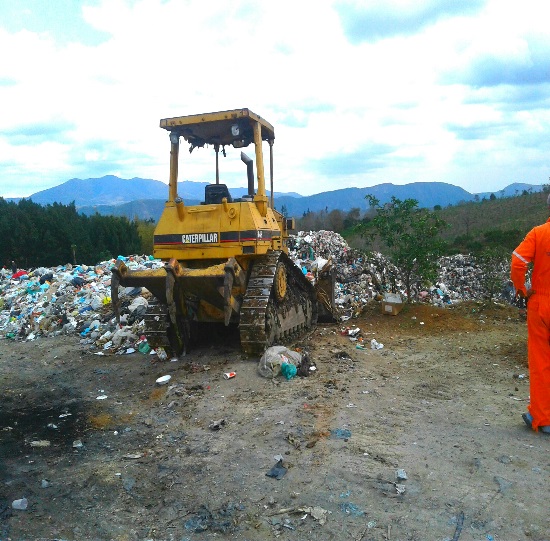 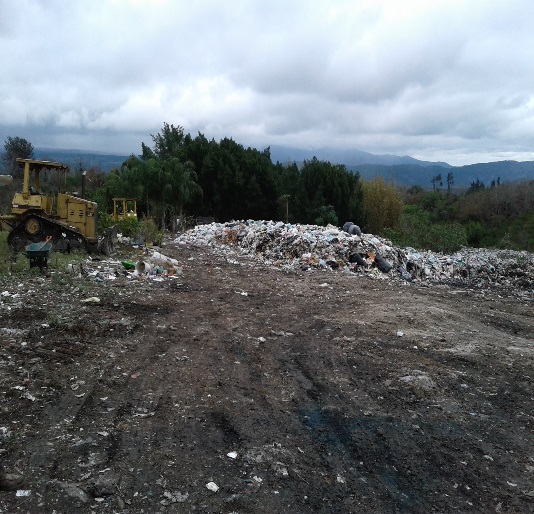 